ПОЛЕЗНЫЕ САЙТЫwww.macmillan.ruКаталог пособий и ресурсовНовости  (анонс мероприятий), если зарегистрироваться на сайте, то еженедельно на эл. почту можно получать рассылку новостей.Мероприятия - семинары, конференции, интернет семинары, олимпиады, конкурсы. Сейчас: Конкурс «Readers Expert» 1окт. – 1 апр. (прочитать 3 книги, написать отзывы)Тестирование ГИА, ЕГЭ, IELTS (задания меняются раз в 2 месяца).www.macmillanenglish.comКаталог пособийРесурсы (например: тесты к English World, Macmillan English, аудио к книгам по чтению,  webquests  к Hot Spot , видео уроки носителей языка и др.)Интернет-семинары (расписание текущих и архив)www.onestopenglish.com (ресурсный сайт для преподавателей)Дополнительные упражнения по разным возрастам и направленные на развитие разных навыков)Материалы для проведения праздников.Материалы по интегрированному обучению (презентации, упражнения, аудирование)Игры (в т.ч. для IWB)МетодикаФорум преподавателейwww.digicat.macmillaneducation.comДемонстрация и описание всех мультимедийных ресурсов (диски программы для интерактивных досок, эл. тетради,  эл. учебники и т.д.)www.help.macmillan.comБыстрая помощь при возникновении технических проблем или вопросовСТОИТ ПОСМОТРЕТЬThe Macmillan Website Wander – http://www.youtube.com/watch?v=F9yyN9TtktY&list=UUtbXGPi4zS4qkpAZ7I-zpFA&index=10&feature=plcpAviation EnglishAviation English launch - http://www.youtube.com/watch?v=aqYFKOHHVoo&feature=plcpICAO Language Requirements, testing and preparation explainedhttp://www.youtube.com/watch?v=d5nAKGLMmg8&feature=plcpBreakthrough PlusBreakthrough Plus digital book http://www.youtube.com/watch?v=nlLp5L12UVI&list=UUtbXGPi4zS4qkpAZ7I-zpFA&index=11&feature=plcpBreakthrough Plus video - http://www.youtube.com/watch?v=SpABxHt3Qoc&list=UUtbXGPi4zS4qkpAZ7I-zpFA&index=13&feature=plcpThe Business 2.0http://www.youtube.com/watch?v=Jv_iulh7Z2g&list=UUtbXGPi4zS4qkpAZ7I-zpFA&index=1&feature=plcpPresentations skills - http://www.youtube.com/watch?v=idYaJzLvub4&list=UUtbXGPi4zS4qkpAZ7I-zpFA&index=3&feature=plcpGateway Macmillan Gateway course video - http://www.youtube.com/watch?v=UkKBhILVqdQ&list=UUtbXGPi4zS4qkpAZ7I-zpFA&index=47&feature=plcpTesting time - http://www.youtube.com/watch?v=VBmdJ3DkpyY&list=UUtbXGPi4zS4qkpAZ7I-zpFA&index=58&feature=plcpOpinion Dictation - http://www.youtube.com/watch?v=idYaJzLvub4&list=UUtbXGPi4zS4qkpAZ7I-zpFA&index=3&feature=plcpLip reading - http://www.youtube.com/watch?v =XjjyrbyTnME&list=UUtbXGPi4zS4qkpAZ7I-zpFA&index=7&feature=plcpFind someone who squares - http://www.youtube.com/watch?v=NTyXX78y01Y&list=UUtbXGPi4zS4qkpAZ7I-zpFA&index=12&feature=plcpDictogloss dictations - http://www.youtube.com/watch?v=lRQIDMCjS9c&list=UUtbXGPi4zS4qkpAZ7I-zpFA&index=27&feature=plcpDrawing dictation - http://www.youtube.com/watch?v=HcjOVJTSmdI&list=UUtbXGPi4zS4qkpAZ7I-zpFA&index=31&feature=plcpFast Photos - http://www.youtube.com/watch?v=ORkwB0l-lrU&list=UUtbXGPi4zS4qkpAZ7I-zpFA&index=38&feature=plcpDave Spencer comes to Athens - http://www.youtube.com/watch?v=8gkdVZ8sm8E&list=UUtbXGPi4zS4qkpAZ7I-zpFA&index=40&feature=plcpMime the picture - http://www.youtube.com/watch?v=4cOrFtPpRwk&list=UUtbXGPi4zS4qkpAZ7I-zpFA&index=44&feature=plcpDefine it - http://www.youtube.com/watch?v=-VctqA1j4K0&list=UUtbXGPi4zS4qkpAZ7I-zpFA&index=48&feature=plcpGeneral Judy Garton-Sprenger& Philip Prowse: Alive & Kicking: A person-centered approach with teenagers http://www.youtube.com/watch?v=C9Y3h9K-BEM&list=UUtbXGPi4zS4qkpAZ7I-zpFA&index=55&feature=plcpGlobalCritical thinking - http://www.youtube.com/watch?v=GXgeyYVB1Fg&list=UUtbXGPi4zS4qkpAZ7I-zpFA&index=59&feature=plcpGlobal voices - http://www.youtube.com/watch?v=5eCuhdbXuw0&feature=plcpLindsay Clandfield - Grammar presentation tips - http://www.youtube.com/watch?v=xt09oR3nAEk&feature=plcpE-workbook walkthrough http://www.youtube.com/watch?v=HUfnKrqHP2w&list=UUtbXGPi4zS4qkpAZ7I-zpFA&index=43&feature=plcpGrobal e-workbook - http://www.youtube.com/watch?v=1CCWZls5g_0&feature=plcpHot SpotInterview with Colin Granger Teaching tips - http://www.youtube.com/watch?v=-o1Eoq6so54&feature=plcpIELTS Skills - Brand new apps from Macmillan Educationhttp://www.youtube.com/watch?v=U5ITtpeD_iY&list=UUtbXGPi4zS4qkpAZ7I-zpFA&index=14&feature=plcpReady for IELTS - http://www.youtube.com/watch?v=jKz7BJCPnsw&feature=plcpIn Company – second editionWhat’s new about the second edition http://www.youtube.com/watch?v=_DT7lpVE24g&feature=plcpInside OutInside Out – Brining language to life - http://www.youtube.com/watch?v=2sG3RgfDCLQ&list=UUtbXGPi4zS4qkpAZ7I-zpFA&index=41&feature=plcpAnecdotes in the ELT classroom - http://www.youtube.com/watch?v=CRnBC7F_WB0&feature=plcpNew Inside Out Digital -- an in depth walk-through http://www.youtube.com/watch?v=rxshIqVRitM&list=UUtbXGPi4zS4qkpAZ7I-zpFA&index=56&feature=plcpVaughan Jones - http://www.youtube.com/watch?v=U6s3XAtfG0Q&feature=plcpJon Hird – Words have grammar http://www.youtube.com/watch?v=9NcvIv4LveI&feature=plcpShopping clip from New Inside out DVD - http://www.youtube.com/watch?v=fepwZUcBwTU&feature=plcpLaserWhat’s new about Laser A1+, A2 - http://www.youtube.com/watch?v=pCi0oQVBZVQ&list=UUtbXGPi4zS4qkpAZ7I-zpFA&index=42&feature=plcpWhat’s new about Laser A1+, A2 - http://www.youtube.com/watch?v=oiSMaWTMzf0&list=UUtbXGPi4zS4qkpAZ7I-zpFA&index=49&feature=plcpMacmillan Practice onlinehttp://www.youtube.com/watch?v=0Ve64yWLluI&list=UUtbXGPi4zS4qkpAZ7I-zpFA&index=15&feature=plcpMoveA guide to the course - http://www.youtube.com/watch?v=omcFQpUplNI&feature=plcpReadersOwl Hall - http://www.youtube.com/watch?v=yobxlNwZEjs&list=UUtbXGPi4zS4qkpAZ7I-zpFA&index=33&feature=plcpStraightforward Straightforward practice online walkthrough - http://www.youtube.com/watch?v=6Bf4Y120bWY&list=UUtbXGPi4zS4qkpAZ7I-zpFA&index=19&feature=plcpStraightforward IWB - http://www.youtube.com/watch?v=cKTgPm3Po6w&list=UUtbXGPi4zS4qkpAZ7I-zpFA&index=20&feature=plcpStraightforward interactive wordlists - http://www.youtube.com/watch?v=wHnR-MnQHM4&list=UUtbXGPi4zS4qkpAZ7I-zpFA&index=32&feature=plcpMacmillan resourcesTeachers’ resources and teacher development - http://digicat.macmillaneducation.com/TeacherResourcesResource sites - http://digicat.macmillaneducation.com/Teachers-Resources/ResourceSitesCD ROMs and DVD ROMs - http://digicat.macmillaneducation.com/CD-ROMs-and-DVD-ROMsMacmillan on YouTube - http://www.youtube.com/user/macmillanELTMacmillan Online Conference - http://www.macmillanenglish.com/BlankTemplate.aspx?id=57542Primary – Certificates - http://www.macmillanyounglearners.com/resourcesWebinars Archive - http://www.macmillanenglish.com/BlankTemplate.aspx?id=56230Webinars – 2012 - http://www.macmillanenglish.com/BlankTemplate.aspx?id=43108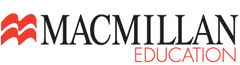 Представительство компании                                       MacmillanPublishersLtd107045 Москва, Луков пер., 10,  офис 5                                   Тел.: (495) 967 67 72/73/74Факс: (495) 626 95 45                                               E-mail: office@macmillan.ruwww.macmillan.ruwww.macmillanenglish.comwww.macmillandictionary.com